Դ Ի Մ ՈՒ ՄԾանոթացել եմ Հայաստանի Հանրապետության Արմավիրի մարզպետի աշխատակազմի_կողմից(լիազոր մարմնի անվանումը)պետական հանրակրթական ուսումնական հաստատության վարչատնտեսական մասի համակարգողի նշանակման մասին հայտարարությանը և ցանկանում եմ մասնակցել թափուր տեղի համալրման համար անցկացվող հարցազրույցին:Իմ մասին հայտնում եմ. Քաղաքացիությունը_______________________________________________________________________________________________________________________________							      __(Հայաստանի Հանրապետության, իսկ երկքաղաքացիության դեպքում` նշել կարգավիճակի ստացմանժամկետը և երկիրը) Հայտնում եմ, որ «Հանրակրթության մասին» օրենքի 12-րդ հոդվածի 21-րդ և 22-րդ մասերով սահմանված սահմանափակումներ չունեմ:Համակարգչային գրագիտությունը____________________________________________________________________________________________________________________________________________________________________________															_	(տիրապետման մակարդակը, համակարգչային ծրագրերի իմացությունը) Դիմումին կից ներկայացնում եմ անհրաժեշտ փաստաթղթերը___________________________________________________________________________________(բնօրինակների հետ, բնօրինակները կներկայացվեն հարցազրույցի օրը)Նախազգուշացված եմ` կեղծ տվյալներ և փաստաթղթեր ներկայացնելու համար սահմանված կարգով պատասխանատվության ենթարկվելու մասին:___ ___________ 2024 թ. Դիմող _______________        ստորագրություն
Հայաստանի Հանրապետության Արմավիրի մարզպետ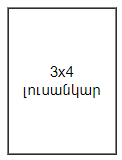 պարոն Դավիթ Խուդաթյանին_______________________________-իցհավակնորդի անունը, հայրանունը, ազգանունը__________________________________հավակնորդի հաշվառման վայրը__________________________________հավակնորդի հեռ. (աշխ., բնակ., բջջ.)__________________________________անձնագրի կամ նույնականացման քարտիսերիան, համարը, երբ և ում կողմից է տրվելԾնված`_________________________________                                                                                                                                          օրը, ամիսը, տարին, վայրը